Памятка гражданам Донецкой и Луганской Народных Республик, гражданам Украины и лицам без гражданства постоянно проживающим на территориях Донецкой и Луганской Народных Республик, гражданам Украины и лицам без гражданстваПамятка гражданам Донецкой и Луганской Народных Республик, гражданам Украины и лицам без гражданства, постоянно проживающим на территориях Донецкой и Луганской Народных Республик, гражданам Украины и лицам без гражданства, постоянно проживающим на территориях Херсонской и Запорожской областейРоссийская Федерация является одним из крупнейших многонациональных государств мира. Исторически Российское государство создавалось как единение народов, системообразующим звеном которого являлся русский народ.Благодаря объединяющей роли русского народа, многовековому межкультурному и межэтническому взаимодействию на исторической территории Российского государства сформировалось уникальное культурное многообразие и духовная  общность различных народов, приверженных единым принципам и ценностям, таким как патриотизм, служение Отечеству, семья, созидательный труд, гуманизм, социальная справедливость, взаимопомощь и коллективизм.         Российская Федерация является светским государством. Никакая религия не может устанавливаться в качестве государственной или обязательной. Религиозные объединения отделены от государства и равны перед законом.         Вместе с тем христианство, ислам, буддизм, иудаизм и другие религии составляют неотъемлемую часть исторического наследия народов России. При этом государство признает особую роль православия в истории России, в становлении и развитии ее духовности и культуры.         Каждому гарантируется свобода совести, свобода вероисповедания, включая право исповедовать индивидуально или совместно с другими любую религию или не исповедовать никакой, свободно выбирать, иметь и распространять религиозные и иные убеждения и действовать в соответствии с ними.         Лица, пребывающие в Российскую Федерацию с территории Украины и законно находящиеся на территории Российской Федерации, пользуются правом на свободу совести и свободу вероисповедания наравне с гражданами Российской Федерации и несут установленную федеральными законами ответственностью за нарушение законодательства о свободе совести, свободе вероисповедания и о религиозных объединениях.         Государство гарантирует равенство прав и свобод человека и гражданина независимо от пола, расы, национальности, языка, происхождения, имущественного и должностного положения, места жительства, отношения к религии, убеждений, принадлежности к общественным объединениям, а также других обстоятельств.         Запрещаются любые формы ограничения прав граждан по признакам социальной, расовой, национальной, языковой или религиозной принадлежности.         За совершение деяний, направленных на возбуждение ненависти либо вражды, а также на унижение достоинства человека либо группы лиц по признакам пола, расы, национальности, языка, происхождения, отношения к религии, а равно принадлежности к какой-либо социальной группе, совершенные публично, в том числе с использованием средств массовой информации либо информационно-телекоммуникационных сетей, включая сеть «Интернет» в Российской Федерации предусмотрена уголовная ответственность (ст. 282 Уголовного кодекса Российской Федерации).         Преступления экстремистской направленности - это деяния, совершенные по мотивам политической, идеологической, расовой, национальной или религиозной ненависти или вражды либо по мотивам ненависти или вражды в отношении какой-либо социальной группы, предусмотренные соответствующими статьями Особенной части Уголовного кодекса Российской Федерации.         Уголовная ответственность предусмотрена за совершение таких преступлений, как:1.       создание экстремистского сообщества (ст. 282.1 УК РФ);2.       склонение, вербовка или иное вовлечение лица в деятельность экстремистского сообщества (ст. 282.1 УК РФ);3.       участие в экстремистском сообществе (ст. 282.1 УК РФ);4.       организация либо участие в деятельности общественного или религиозного объединения либо иной организации, в отношении которых судом принято вступление в законную силу решения о ликвидации или запрете деятельности в связи с осуществлением экстремистской деятельности, за исключением организации, которые в соответствии в законодательством Российской Федерации признаны террористическими (ст. 282.2 УК РФ);5.       склонение, вербовка или иное вовлечение лица в деятельность экстремисткой организации (ст. 282.2 УК РФ).При этом лицо, добровольно прекратившее участие в деятельности общественного или религиозного объединения либо иной организации, в отношении которых судом принято вступившее в законную силу решение о ликвидации или запрете деятельности в связи с осуществлением экстремисткой деятельности, освобождается от уголовной ответственности, если в его действиях не содержится иного состава преступления.В Кодексе об административных правонарушениях Российской Федерации (далее - КоАП РФ) также имеются две статьи, предусматривающие ответственность за совершение правонарушения экстремистского характера. К ним относятся:1.       пропаганда и публичное демонстрирование нацисткой атрибутики или символики либо публичное демонстрирование атрибутики или символики экстремистских организаций ( ст. 20.3 КоАП РФ);2.       производство и распространение экстремистских материалов (ст. 20.29 КоАП РФ);Вместе с тем Кодекс об административных правонарушениях    Российской Федерации предусматривает ответственность и за иные противоправные действия, которые также могут носить экстремистский характер или исходить из экстремистских побуждений. К их числу можно отнести:1.       нарушение законодательства о свободе совести, свободе вероисповедания и о религиозных объединениях (ст. 5.26 КоАП РФ);2.       нарушение порядка официального использования государственных символов Российской Федерации (ст. 17.10. КоАП РФ);3.       мелкое хулиганство (ст. 20.1 КоАП РФ);4.       нарушение установленного порядка организации либо проведения собрания, митинга, демонстраций, шествия или пикетирования (ст. 20.2 КоАП РФ).В соответствии с Особенной частью УК РФ уголовная ответственность предусмотрена за совершение противоправных деяний экстремисткой направленности, к числу которых относятся преступления, совершенные по мотивам политической, идеологической, расовой, национальной или религиозной ненависти или вражды, либо по мотивам ненависти или вражды в отношении какой-либо социальной группы (ст. 105 УК РФ - убийство; ст. 111 УК РФ - умышленное причинение тяжкого вреда здоровью; ст. 112 УК РФ - умышленное причинение средней тяжести вреда здоровью; ст. 115 УК РФ - умышленное причинение средней тяжести вреда здоровью; ст. 116 УК РФ - побои; ст. 117 УК РФ - истязание; ст. 119 УК РФ - угроза убийством или причинение тяжкого вреда здоровью; ст. 136 УК РФ - нарушение равенства прав и свобод человека и гражданина; ст. 148 УК РФ - воспрепятствование осуществлению права на свободу совести и вероисповеданий; ст. 149 УК РФ - воспрепятствование проведению собрания, митинга, демонстрации, шествия, пикетирования или участию в них; ст. 150 УК РФ - вовлечение несовершеннолетнего в совершение преступления; ст. 212 УК РФ - массовые беспорядки; ст. 213 УК РФ - хулиганство; ст. 214 УК РФ - вандализм; ст. 239 УК РФ - создание некоммерческой организации, посягающей на личность и права граждан; ст. 243 УК РФ - уничтожение или повреждение объектов культурного наследия; ст. 244 УК РФ - надругательство над телами умерших и местами их захоронения; ст. 280 УК РФ - публичные призывы к осуществлению экстремисткой деятельности; ст. 281 УК РФ - диверсия; ст. 282 УК РФ - возбуждение ненависти либо вражды, а равно унижение человеческого достоинства; ст. 282.1 УК РФ - организация экстремистского сообщества; ст. 282.2 УК РФ - организация деятельности экстремисткой организации; ст. 335 УК РФ - нарушение уставных правил взаимоотношений между военнослужащими при отсутствии между ними отношений подчинённости;  ст. 336 УК РФ - оскорбление военнослужащего; ст. 357 УК РФ - геноцид).Террористический акт - совершение взрыва, поджога или иных действий, устрашающих население и создающих опасность гибели человека, причинения значительного имущественного ущерба либо наступления иных тяжких последствий, в целях дестабилизации деятельности органов власти или международных организаций либо воздействия на принятие ими решений, а также угроза совершения указанных действий в тех же целях (ч. 1 ст. 205 УК РФ).Субъектом терроризма может быть любое вменяемое лицо, достигшее четырнадцатилетнего возраста, являющееся как гражданином Российской Федерации, так и иностранным гражданином или лицом без гражданства.В Российской Федерации запрещены религиозные объединения, деятельность которых сопряжена с причинением вреда здоровью граждан, с побуждением к отказу от исполнения гражданских обязанностей или к совершению противоправных действий.
Перейдя по QR-кодам, ознакомьтесь с Перечнем общественных объединений и религиозных организаций, в отношении которых судом принято вступившее в законную силу решение о ликвидации или запрете деятельности по основаниям, предусмотренным Федеральным законом от 25.07.2022 № 114-ФЗ «О противодействии экстремисткой деятельности» и единым федеральным списком организаций, в том числе иностранных и международных организаций, признанных в соответствии с законодательством Российской Федерации террористическими, размещенными на официальных сайтах Министерства юстиции Российской Федерации (https://minjust.gov.ru) и Федеральной службы безопасности Российской Федерации (https://www.fsb.ru) соответственно.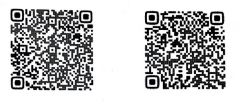   В связи с вышеизложенным призываем Вас:1.       соблюдать Конституцию Российской Федерации и законы;2.       уважать традиции проживающих на территории Российской Федерации народов;3.       проявлять веротерпимость по отношению к инакомыслящим;4.       не осуществлять противозаконные действия и не принимать участие в протестных акциях, направленных на насильственное изменение основ конституционного строя и нарушения целостности Российской Федерации;5.       не поддаваться влиянию деструктивных религиозных движений, чья деятельность направлена на разрушение традиционных ценностей;6.       изучать историю и культуру Российской Федерации.